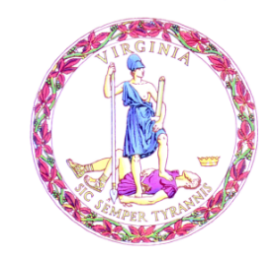 Commonwealth of VirginiaCollege Partnership Laboratory Schools Standing Committee AgendaDate of Meeting: April 12, 2023	Time: 10:00 a.m.  Location: Board Room, 22nd Floor, James Monroe Building 
10:00 a.m.	STANDING COMMITTEE CONVENES MOMENT OF SILENCEPLEDGE OF ALLEGIANCEAPPROVAL OF THE AGENDAAPPROVAL OF MINUTESMinutes from the March 8, 2023, Meeting of the Standing Committee PUBLIC COMMENT ON AGENDA ITEMSACTION/DISCUSSION ITEMSFinal Review of the College Partnership Laboratory Committee Application Process Update on Lab School ApplicationsPreview of Revisions to the Lab School ApplicationOther related documents pending update and revisions by VDOE; including: Final Review of the College Partnership Laboratory School Evaluation Rubric (Attachment A)Final Review of College Partnership Laboratory School Template Board Report (Attachment B)First Review of VDOE Lab School Application Technical Review Process Flowchart (Attachment C)First Review of VDOE Lab School Application Technical Review Process (Attachment D)First Review of VDOE Lab School Application Technical Review for Completeness (Attachment E)PRESENTATIONS & WRITTEN REPORTSUpdate on Approved College Partnership Laboratory School Planning Grants
DISCUSSION OF CURRENT ISSUESPUBLIC COMMENT ON NON-AGENDA ITEMS ADJOURNMENT